KАРАР                                                                                 ПОСТАНОВЛЕНИЕ    «04»  июль 2022 йыл                         № 25                        «04» июля 2022 годаОб утверждении порядка осуществления банковского сопровождения контрактов, а также случаи осуществления банковского сопровождения контрактов, предметом которых являются поставки товаров, выполнение работ, оказание услуг для обеспечения муниципальных нуждВ соответствии со статьей 35 Федерального закона «О контрактной системе в сфере закупок товаров, работ, услуг для обеспечения государственных и муниципальных нужд» от 05.04.2013 г. №44-ФЗ, Администрация сельского поселения Сандугачевский сельсовет муниципального района Янаульский район Республики Башкортостан                  п о с т а н о в л я е т:1.  Утвердить Порядок осуществления банковского сопровождения контрактов, а также случаи осуществления банковского сопровождения контрактов, предметом которых являются поставки товаров, выполнение работ, оказание услуг для обеспечения муниципальных нужд, согласно Приложению 1.      2.  Утвердить случаи осуществления банковского сопровождения контрактов, предметом которых являются поставки товаров, выполнение работ, оказание услуг для обеспечения муниципальных нужд для сельского поселения Сандугачевский сельсовет муниципального района Янаульский район Республики Башкортостан, согласно Приложению 2.       3.  Обнародовать настоящее Постановление на информационном стенде в здании Администрации сельского поселения Сандугачевский сельсовет  по адресу: Республика Башкортостан, Янаульский район, с.Сандугач, ул. К.Садретдинова, 5 и  разместить на официальном сайте сельского поселения Сандугачевский сельсовет по адресу: http:sp-sandugach.ru.     4. Контроль за исполнением настоящего постановления оставляю за собой.Глава сельского поселения                                                         Т.Ш.КуснияровПорядокосуществления банковского сопровождения контрактов, а также случаи осуществления банковского сопровождения контрактов, предметом которых являются поставки товаров, выполнение работ, оказание услуг для обеспечения муниципальных нуждI. Общие положения1.    Настоящий Порядок устанавливает условия осуществления банковского сопровождения муниципальных контрактов, а также иных договоров, заключаемых в целях обеспечения муниципальных нужд в порядке, установленном Федеральным законом «О контрактной системе в сфере закупок товаров, работ, услуг для обеспечения государственных и муниципальных нужд» (далее – контракт), требования к банкам и порядку их отбора, условия договоров, заключаемых с банком, а также требования к содержанию формируемых банками отчетов.2.    Для целей настоящего Порядка используются следующие понятия:а)    банковское сопровождение контракта – проведение банком контроля и мониторинга расчетов поставщика, подрядчика, исполнителя (далее – поставщик) и всех привлекаемых в ходе исполнения контракта субподрядчиков, соисполнителей (далее – соисполнитель), осуществляемых в целях исполнения контракта, и доведение результатов указанного контроля и мониторинга до сведения заказчика;б)    сопровождаемые контракты – контракты на поставку товаров, выполнение работ, оказание услуг для обеспечения муниципальных нужд, заключенные между заказчиками и поставщиками в порядке, установленном Федеральным законом «О контрактной системе в сфере закупок товаров, работ, услуг для обеспечения государственных и муниципальных нужд» (далее – Федеральный закон), содержащие в случаях, установленных приложением к настоящему постановлению, условие о банковском сопровождении контракта;в)    обособленный счет – банковский счет, на котором отражаются операции со средствами поставщика, соисполнителя в ходе исполнения сопровождаемого контракта.II. Условия осуществления банковского сопровождения контрактов3.    Сопровождаемые контракты заключаются с поставщиком (исполнителем, подрядчиком) при наличии между таким поставщиком и банком договора, предусматривающего банковское сопровождение контракта (далее – договор банковского сопровождения). В случае предоставления банковского кредита, банк, предоставивший кредит, имеет преимущественное право на заключение с поставщиком договора банковского сопровождения контракта (далее – договор банковского сопровождения).4.    В случаях, указанных в приложении к настоящему постановлению, в сопровождаемый контракт включаются условия:а)    об обязанностях поставщика по осуществлению расчетов в ходе исполнения контракта поставщиком, соисполнителями на обособленных счетах, открытых в банке, осуществляющим банковское сопровождение контракта, и о представлении заказчику и банку, осуществляющему банковское сопровождение контракта, поставщиком информации о привлекаемых им в ходе исполнения сопровождаемого контракта соисполнителях;б)    об ответственности поставщика за несоблюдение условий, установленных настоящим пунктом.5.    Сопровождаемый контракт содержит условия в отношении банка, в том числе:полномочия банка по доведению до сведения заказчика результатов, осуществляемого в рамках банковского сопровождения контракта контроля и мониторинга;требование о представлении заказчику отчетов, предусмотренных пунктами 11 и 12 настоящего Порядка, а также содержание таких отчетов; полномочия заказчика по принятию решений по результатам проведенного банком контроля и мониторинга.6.    В целях осуществления банковского сопровождения контракта между поставщиком, соисполнителем и банком, заключается договор банковского сопровождения, который должен содержать:а)    предмет сопровождаемого контракта;б)    порядок расчета платы за открытие и обслуживание обособленного счета, который может по соглашению сторон определять возможность оказания банком услуг без взимания платы в случае начисления банком процентов на остаток по обособленному счету по ставке, равной нулю;в)    порядок и сроки заключения договора обособленного счета, обязательство поставщика обеспечить открытие обособленных счетов соисполнителями;г)    полномочия банка, предусмотренные пунктом 10 настоящего Порядка.III. Требования к банкам и порядку их отбора7.    Банковское сопровождение контракта осуществляется банком, включенным в предусмотренный статьей 176.1 Налогового кодекса Российской Федерации перечень банков, отвечающих установленным требованиям для принятия банковских гарантий в целях налогообложения.IV. Условия договора обособленного счета, заключаемого с банком8.    Обособленный счет открывается поставщиком в определенном им банке, отвечающем установленному пунктом 7 требованию.Соисполнителями, привлекаемыми заказчиком в ходе исполнения сопровождаемого контракта, открываются обособленные счета в банке, в котором обособленный счет открыт поставщиком. 9.    На обособленном счете отражаются операции с расчетами поставщика или соисполнителя, связанные с исполнением сопровождаемого контракта. Иные операции, не связанные с исполнением сопровождаемого контракта, на обособленном счете не отражаются.10.  В соответствии с договором обособленного счета банк, осуществляющий банковское сопровождение контракта, выполняет следующие полномочия:а)    осуществление контроля целевого использования денежных средств с обособленного счета, включающего:проведение проверок платежных документов, представляемых поставщиком и соисполнителями в целях оплаты денежных обязательств;осуществление блокирования операций по обособленному счету в случае установления факта несоответствия содержания такой операции целевому использованию средств с обособленного счета;б)    проведение мониторинга исполнения сопровождаемого контракта, включающего анализ соответствия представляемых поставщиком и соисполнителями документов, подтверждающих возникновение денежного обязательства:срокам поставки товаров, выполнения работ, оказания услуг и количеству товаров, объему работ, услуг, предусмотренным сопровождаемым контрактом;утвержденной в установленном порядке проектной документации и утвержденному графику выполнения работы и фактическим результатам выполненной работы (ее отдельных этапов), в случае если предметом сопровождаемого контракта является выполнение работы, связанной со строительством (реконструкцией, в том числе с элементами реставрации, техническим перевооружением) объекта капитального строительства;в)    иные функции, предусмотренные контрактом.V. Требования к содержанию формируемых банками отчетов11.  Банк, осуществляющий банковское сопровождение контракта, ежемесячно не позднее 15 числа месяца, следующего за отчетным периодом, предоставляет заказчику отчет о проведении операций со средствами на обособленных счетах в форме выписки о движении денежных средств по обособленному счету за отчетный календарный месяц.12.  Банк, осуществляющий банковское сопровождение контракта, ежеквартально не позднее 25 числа месяца, следующего за отчетным периодом, предоставляет заказчику отчет о банковском сопровождении контракта, который должен содержать:а)    информацию о результатах контроля целевого использования денежных средств с обособленного счета по итогам проверок платежных документов, представленных поставщиком и соисполнителями в целях оплаты денежных обязательств;б)    информацию о результатах мониторинга исполнения сопровождаемого контракта по итогам анализа соответствия представленных поставщиком и соисполнителями документов, подтверждающих возникновение денежного обязательства:срокам поставки товаров, выполнения работ, оказания услуг и количеству товаров, объему работ, услуг, предусмотренным сопровождаемым контрактом;утвержденной в установленном порядке проектной документации и утвержденному графику выполнения работы и фактическим результатам выполненной работы (ее отдельных этапов), в случае если предметом сопровождаемого контракта является выполнение работы, связанной со строительством (реконструкцией, в том числе с элементами реставрации, техническим перевооружением) объекта капитального строительства;в)    иную информацию, предусмотренную контрактом.13.  Заказчики в течение трех рабочих дней после получения от банка отчета, предусмотренного пунктом 11 настоящего Порядка, размещает его в установленном порядке в единой информационной системе в сфере закупок.Случаи осуществления банковского сопровождения контрактов, предметом которых являются поставки товаров, выполнение работ, оказание услуг для обеспечения муниципальных нужд области для сельского поселения Сандугачевский сельсовет муниципального района Янаульский район Республики БашкортостанЗаказчик вправе установить условие о банковском сопровождении контрактов, предметом которых являются поставки товаров, выполнение работ, оказание услуг для обеспечения муниципальных нужд в отношении контрактов, заключаемых:а)  в целях строительства (реконструкции, в том числе с элементами реставрации, технического перевооружения) объектов капитального строительства собственности органов местного самоуправления сельского поселения Сандугачевский сельсовет муниципального района Янаульский район Республики Башкортостан не предусматривающими предоставление аванса поставщику;б)  в соответствии со статьей 93 Федерального закона с единственным поставщиком (подрядчиком, исполнителем) при условии, что условиями сопровождаемого контракта в соответствии с частью 2 статьи 34 Федерального закона предусмотрена оплата поставленных товаров, результатов выполненных работ, оказанных услуг исходя из ориентировочного значения цены контракта, либо исходя из формулы цены с указанием ее максимального значения.БАШKОРТОСТАН  РЕСПУБЛИКАҺЫЯҢАУЫЛ  РАЙОНЫМУНИЦИПАЛЬ РАЙОНЫНЫҢҺАНДУҒАС АУЫЛ СОВЕТЫ АУЫЛ БИЛӘМӘҺЕ ХАКИМИӘТЕ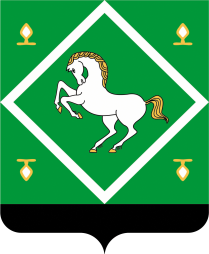 АДМИНИСТРАЦИЯСЕЛЬСКОГО ПОСЕЛЕНИЯ САНДУГАЧЕВСКИЙ  СЕЛЬСОВЕТ МУНИЦИПАЛЬНОГО  РАЙОНАЯНАУЛЬСКИЙ РАЙОНРЕСПУБЛИКИ БАШКОРТОСТАНПриложение №1к постановлению администрации сельского поселения Сандугачевский сельсовет муниципального районаЯнаульский районРеспублики Башкортостан от  «04» июля 2022г. № 25Приложение №2к постановлению администрации сельского поселения Сандугачевский  сельсовет муниципального районаЯнаульский районРеспублики Башкортостан от «04» июля 2022г. № 25 